AanleidingIn maart 2015 is het convenant bodem en ondergrond 2016-2020 gesloten tussen het ministerie van Infrastructuur en Waterstaat (IenW), het Interprovinciaal Overleg (IPO), de VNG en de Unie van Waterschappen. Dit is een vervolg op het Bodemconvenant 2010-2015. Doel van het convenant is het bereiken van een duurzaam en efficiënt beheer en gebruik van de bodem en ondergrond in 2020. Het benadrukt het belang van de ontwikkeling, verspreiding en borging van kennis en expertise over de bodem en ondergrond. Daarom zijn afspraken gemaakt over het inrichten en onderhouden van een ‘Kennisinfrastructuur Bodem en Ondergrond’. Het Uitvoeringsprogramma (UP) van het Convenant Bodem en Ondergrond 2016-2020 heeft via verschillende aanbestedingsvormen kennisprojecten ondersteund:Prijsvraag 2016 kennis- en innovatie-ontwikkeling;Gerichte kennisvragen 2017;Concurrentiegerichte dialoog 2017-2018;Prijsvraag 2017 kennis- en innovatie-ontwikkeling;Bijdrageregeling Regioprojecten 2017-2018Tijdens de (afronding van) projecten kunnen vragen opkomen, welke aanvullend zijn op het uitgevoerde onderzoek of project. Een voorbeeld hiervan is het nog onvoldoende doorwerken van kennis of (innovatieve) techniek/methodiek, die ontwikkeld is in het project.Om onderzoeksvragen en -projecten van overheden betreffend bovengenoemde mogelijk te maken, heeft het convenant voor aanvullende aanvragen kennisgelden ter beschikking gesteld. Derhalve is het mogelijk gemaakt voor overheden om voorstellen in te dienen om aanspraak te maken op dit kennisbudget. Programma van EisenIn de resterende periode van het convenant zijn er op de volgende momenten aanvragen mogelijk: 15 oktober 2019;1 maart 2020.De uitvoering van de projecten moet geschieden voor 1 november 2020. De kennisgelden kunnen ook aangevraagd worden als onderdeel van een langer lopend project. In dat geval moet er een deel van het project zijn dat loopt tot uiterlijk 1 november 2020.De maximale bijdrage per project vanuit het UP is 30.000 euro exclusief BTW. Het totaal beschikbare bedrag voor 2019 is 300.000 euro en voor 2020 150.000 euro. Beoordeling aanvragenDe beoordeling van de aanvragen geschied door het Uitvoeringsprogramma Bodem en Ondergrond. IndieningsvereistenHet voorstel wordt ingediend door een overheid per email aan Jos van Wersch: jos.van.wersch@rws.nl (telefonisch bereikbaar via 06-11397406) . Hierbij wordt voldaan aan de aspecten zoals genoemd in Bijlage A.Projectvoorstellen:Worden ingediend en uitgevoerd in de Nederlandse taal.Zijn maximaal 3000 woorden exclusief bijlagen zoals cv’s en referentieprojecten en exclusief het indieningsformulier.Moeten zelfstandig leesbaar zijn zonder de bijlagen. Het beoordelingsteam (Werkgroep Kennis, Uitvoeringsprogramma Bodem en Ondergrond) richt zich bij de beoordeling met name op het projectvoorstel exclusief bijlagen.Mogen niet exact dezelfde vraag centraal stellen als één van de eerder gehonoreerde projecten van de andere uitvragen. Een lijst met vragen, die eerder al aan de orde is geweest, vindt u op de website van het convenant: https://www.bodemplus.nl/onderwerpen/bodem-ondergrond/bodemconvenant/thema/kennis/resultaten/Moeten aangeven aan welke bestaand/afgerond kennisproject het projectvoorstel een bijdrage levert.Zijn uiterlijk op 15 oktober 2019 of 2 maart 2020 om 18:00 uur via jos.van.wersch@rws.nl in bezit van Rijkswaterstaat.Het project moet binnen 3 maanden na gunning starten en het eindresultaat moet uiterlijk 1 november 2020 zijn afgerond. Een projectvoorstel wordt ingediend door een Nederlandse penvoerder, zijnde een Nederlandse overheid. Projectvoorstellen:Doen een beroep op een bedrag uit convenant middelen van maximaal € 30.000,- exclusief BTW. Er kunnen per ronde meerdere projectvoorstellen worden gegund.Leveren een inzichtelijk kosten-en financieringsoverzicht (inclusief BTW) met marktconforme tarieven dat duidelijkheid biedt in de totale kosten van het project en hoe deze kosten worden gefinancierd.Voeren geen kosten en financiering op, die betrekking hebben op investeringen, die gedaan zijn voor de formele start van het project c.q. de gunningsdatum van een project (als het een deel van een project betreft).De indieners zijn bereid het project en/of de resultaten minstens één keer te presenteren op een landelijke/regionale bijeenkomst.BeoordelingscriteriaHet projectvoorstel wordt beoordeeld per subcriterium. Procedure indieningDe procedure van het indienen en verwerken van projectvoorstellen is in dit onderdeel stapsgewijs uiteengezet. Een overheid, eventueel in samenwerking met andere partijen, dient een aanvraag in welke valt binnen de beoordelingscriteria.Het Uitvoeringsteam is de eerste die naar de aanvraag kijkt:Het Uitvoeringsteam kijkt of de aanvraag voldoet aan de indieningsvereisten en het indieningsformat .Het Uitvoeringsteam beoordeelt de aanvraag aan de hand van de beoordelingscriteria van paragraaf 2.3.Wanneer het Uitvoeringsteam de aanvraag als voldoende kwalificeert (onder andere door het projectvoorstel te beoordelen aan de hand van de beoordelingscriteria), bepaalt het Uitvoeringsteam aan de hand van het onderwerp en de thematiek welke werkgroep de aanvraag verder zal behandelen en begeleiden.De aanvraag wordt doorgenomen door de aangewezen werkgroep en in dialoog met de indiener en consortiumleden verder aangescherpt.Als de aanvraag volgens de werkgroep en het Uitvoeringsteam voldoet aan gestelde eisen en criteria, kan het voorstel worden gehonoreerd.Het benodigde budget zal ter beschikking worden gesteld vanuit het Kennisbudget uit de convenantsmiddelen. De financieel-administratieve afhandeling zal verlopen via aangewezen werkgroep, welke vanuit het UP ook zorg draagt voor de begeleiding tijdens de uitvoering van het projectvoorstel.Gunning van het projectvoorstel geschiedt middels  een bijdrage vanuit Rijkswaterstaat aan de indienende overheid. Opdrachtverlening aan bij het project betrokken organisaties (bijv. adviesbureaus/kennisinstellingen) wordt door de indienende overheid verzorgt.- IndieningsformatHet projectvoorstel dient te worden ingediend, waarbij de volgende aspecten worden behandeld:Inhoudelijk:Naar aanleiding van welk afgerond/lopend kennisproject van het UP wordt deze aanvraag ingediend?Welke vraag wordt beantwoord met het project/wat is de aanleiding?Wat is het doel van het project?Wat is de aanpak van het project?Wat zijn de resultaten van het projecten?Kennisdeling en samenwerking:Op welke manier wordt kennisdeling bewerkstelligd in het project?Op welke manier wordt samenwerking gezocht met lopende projecten, die vallen binnen hetzelfde thema van de Kennisagenda?Projectorganisatie/projectteam:Wat is de samenstelling van het projectteam?Welke organisaties zijn betrokken bij het project?Lijst van contactgegevens: e-mails en telefoonnummers van de projectteamleden.Financiën:Een overzicht van kostenstructuur, gerelateerd aan projectonderdelen en projectplanningOverzicht van de kosten/bijdrage per organisatie, die betrokken zijn bij het project.Planning:Wat is de planning van het (deel)project (met een uiterlijke opleverdatum van 1 november 2020)?Wanneer zijn er belangrijke data/mijlpalen/tussenresultaten?Communicatie:Op welke momenten en op welke wijze kunnen we/wordt door het projectteam aandacht geven aan het project(resultaat)?Bijlagen:NAW en contactgegevens van de indienende overheid, inclusief emailadres en mobiel telefoonnummer van de indienende ambtenaar, die gemachtigd is om namens de indienende overheid te tekenen.CriteriumSubcriteriumKwaliteit van de aanbiedingDe mate waarin:Het project is gericht op het formuleren, uitwerken en beantwoorden van vragen, die voortkomen uit lopende of afgeronde projecten op het gebied van de geselecteerde thema’s uit de meest recente versie van de Kennisagenda Bodem en Ondergrond. Het project duidelijke, concrete en haalbare stappen laat zien naar een concreet eindresultaat met een onderbouwde maatschappelijke meerwaarde.Volledigheid wordt betracht (alle aspecten van het project zijn omschreven en uitgewerkt).Het projectvoorstelDe manier waarop in het beschreven projectvoorstel aantoonbaar:Gebruik wordt gemaakt van bestaande of in ontwikkeling zijnde kennis en instrumenten. Aansluiting wordt gezocht bij relevante netwerken, programma’s, projecten en/of organisaties.De relevante partijen worden betrokken en hun inbreng wordt georganiseerd. Planning en begrotingDe mate waarin: Er realistisch wordt begroot en gepland, waarbij duidelijk wordt gemaakt welke bijdrage door de verschillende projectorganisaties wordt geleverd (cash of in-kind).Het projectteamDe mate waarin:De projectmedewerkers ervaring hebben met vergelijkbare projecten.De organisatie van het projectteam.Eventueel: Er naast kennisinstellingen ook studenten/ young professionals/ afstudeerders/ bodemtrainees worden betrokken.KennisdoorwerkingDe mate waarin geborgd wordt, dat de resultaten van dit project helder en toepasbaar zijn voor de relevante doelgroepen (de convenantspartijen) en in een aansprekende vorm gepresenteerd worden.Het project wordt minstens één keer gepresenteerd op een landelijke/regionale bijeenkomst.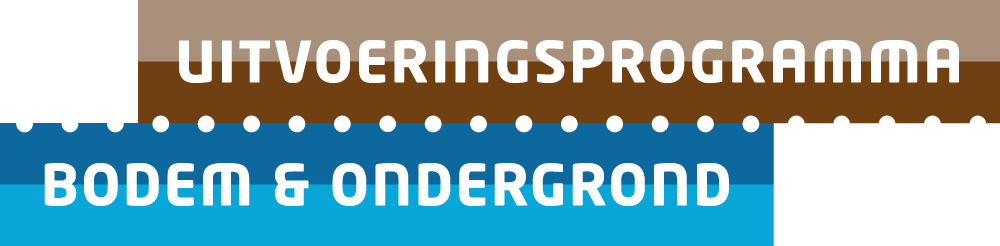 